от  24.04.2019  №  181                                                               с.Туринская Слобода                                               Об утверждениипорядка предоставления и расходования субсидии из областного бюджета на  проведение работ по описанию местоположения границ территориальных зон и населенных пунктов, расположенных на территории Свердловской области, внесение в единый государственный реестр недвижимости сведений о границах территориальных зон и населенных пунктов, расположенных на территории Свердловской областиВ соответствии с законами Свердловской области от 15.07.2005 года              № 70-ОЗ "Об отдельных межбюджетных трансфертах, предоставляемых из областного бюджета и местных бюджетов в Свердловской области" и                      от 6.12.2018 года № 144-ОЗ "Об областном бюджете на 2019 год и плановый период 2020 и 2021 годов", постановлением Правительства Свердловской области от 24.10.2013 № 1296-ПП "Об утверждении государственной программы Свердловской области "Реализация основных направлений государственной политики в строительном комплексе Свердловской области до 2024 года", постановлением Правительства Свердловской области от 29.01.2019 № 54-ПП «Об утверждении распределения субсидий и иного межбюджетного трансферта из областного бюджета местным бюджетам, предоставление которых предусмотрено государственной программой Свердловской области "Реализация основных направлений государственной политики в строительном комплексе Свердловской области до 2024 года", между муниципальными образованиями, расположенными на территории Свердловской области, в 2019 году и на плановый период 2020 и 2021 годов», соглашениями  о предоставлении субсидии из областного бюджета бюджету Слободо-Туринского муниципального района для софинансирования расходов сельских поселений на проведение работ по описанию местоположения границ территориальных зон и (или) населенных пунктов, входящих в состав Слободо-Туринского  сельского  поселения, расположенных на территории Свердловской области, и внесению в Единый государственный реестр недвижимости сведений о границах территориальных зон и (или) населенных пунктов, входящих в состав Слободо-Туринского сельского поселенияПОСТАНОВЛЯЮ:1. Утвердить порядок предоставления и расходования субсидии из областного бюджета на  проведение работ по описанию местоположения границ территориальных зон и населенных пунктов, расположенных на территории Свердловской области, внесение в единый государственный реестр недвижимости сведений о границах территориальных зон и населенных пунктов, расположенных на территории Свердловской области (прилагается).2. Межбюджетные трансферты на реализацию мероприятий  на  проведение работ по описанию местоположения границ территориальных зон и населенных пунктов, расположенных на территории Свердловской области, внесение в единый государственный реестр недвижимости сведений о границах территориальных зон и населенных пунктов, расположенных на территории Свердловской области, предоставляются бюджету Слободо-Туринского муниципального района для последующего предоставления межбюджетных трансфертов на эти же цели бюджетам поселений, входящих в его состав:-  Усть-Ницинское сельское поселение;- Сладковское сельское поселение;- Ницинское сельское поселение; -  Слободо-Туринское сельское поселение.3. Разместить настоящее постановление на официальном сайте администрации Слободо-Туринского муниципального района в  информационно-телекоммуникационной сети Интернет.4. Контроль исполнения настоящего постановления оставляю за собой.Главамуниципального района                                                                         В.А. БедулевПриложениеУтвержден постановлением администрации Слободо-Туринского муниципального районаот  24.04.2019  № 181Порядокпредоставления и расходования субсидии из областного бюджета на  проведение работ по описанию местоположения границ территориальных зон и населенных пунктов, расположенных на территории Свердловской области, внесение в единый государственный реестр недвижимости сведений о границах территориальных зон и населенных пунктов, расположенных на территории Свердловской области1. Настоящий порядок и условия определяют правила предоставления и расходования субсидии из областного бюджета на  проведение работ по описанию местоположения границ территориальных зон и населенных пунктов, расположенных на территории Свердловской области, внесение в единый государственный реестр недвижимости сведений о границах территориальных зон и населенных пунктов, расположенных на территории Свердловской области.2. В соответствии с законами Свердловской области от 15.07.2005 № 70-ОЗ "Об отдельных межбюджетных трансфертах, предоставляемых из областного бюджета и местных бюджетов в Свердловской области" и от 6.12.2018 № 144-ОЗ "Об областном бюджете на 2019 год и плановый период 2020 и 2021 годов", постановлением Правительства Свердловской области от 24.10.2013 № 1296-ПП "Об утверждении государственной программы Свердловской области "Реализация основных направлений государственной политики в строительном комплексе Свердловской области до 2024 года", постановлением Правительства Свердловской области от 29.01.2019 № 54-ПП «Об утверждении распределения субсидий и иного межбюджетного трансферта из областного бюджета местным бюджетам, предоставление которых предусмотрено государственной программой Свердловской области "Реализация основных направлений государственной политики в строительном комплексе Свердловской области до 2024 года", между муниципальными образованиями, расположенными на территории Свердловской области, в 2019 году и на плановый период 2020 и 2021 годов», соглашениями  о предоставлении субсидии из областного бюджета бюджету Слободо-Туринского муниципального района для софинансирования расходов сельских поселений на проведение работ по описанию местоположения границ территориальных зон и (или) населенных пунктов, входящих в состав Слободо-Туринского  сельского  поселения, расположенных на территории Свердловской области, и внесению в Единый государственный реестр недвижимости сведений о границах территориальных зон и (или) населенных пунктов, входящих в состав Слободо-Туринского сельского поселения.3. Главным распорядителем средств местного бюджета, по предоставлению межбюджетных трансфертов, является Администрация Слободо-Туринского муниципального района. 4.     Субсидии  подлежат зачислению в доходы бюджета муниципального района по коду 901 202 29999 05 0000 150 «Прочие субсидии бюджетам муниципальных районов».5. Предоставление иных межбюджетных трансфертов  бюджетам  сельских поселений осуществляется по разделу 0400 «Национальная экономика», подраздел 0412 «Другие вопросы в области национальной экономики», целевая статья 7002443800 «Субсидии на проведение землеустроительных работ по описанию местоположения границ территориальных зон и населенных пунктов, внесение в ЕГРН сведений о границах территориальных зон и населенных пунктов"», вид расходов 540 «Иные межбюджетные трансферты».6.  Иные межбюджетные трансферты, передаваемые бюджетам сельских поселений, подлежат зачислению в доходы бюджета сельского поселения по кодам 920 202 49999 10 0000 150. 7. Расходование средств осуществляется по соответствующим разделам, подразделам бюджетной классификации Российской Федерации, по  целевой статье отражаются расходы по соответствующему направлению расходов: 43800 «Проведение землеустроительных работ по описанию местоположения границ территориальных зон и населенных пунктов, внесение в ЕГРН сведений о границах территориальных зон и населенных пунктов"» виду расходов 240 «Иные закупки товаров, работ и услуг для обеспечения государственных (муниципальных) нужд». 8. Администрация Слободо-Туринского муниципального района   предоставляет в Министерство строительства и развития инфраструктуры Свердловской области отчет об использовании субсидии из областного бюджета по форме 0503324 до 5 числа месяца, следующего за отчетным, после перечисления Министерством субсидии (приложение № 1).9. Неиспользованные остатки субсидии подлежат возврату в областной бюджет в сроки, установленные бюджетным законодательством.10. Средства, полученные из областного бюджета в форме субсидии, носят целевой характер и не могут быть использованы на иные цели.Нецелевое использование бюджетных средств, влечет применение мер ответственности, предусмотренных бюджетным, административным, уголовным законодательством.11. Финансовый контроль над целевым использованием бюджетных средств осуществляется финансовым управлением администрации Слободо-Туринского муниципального района. Приложение № 1К порядкупредоставления и расходования субсидии из областного бюджета на  проведение работ по описанию местоположения грани ц  территориальных зон и населенных пунктов, расположенных на территории Свердловской области, внесение в единый государственный реестр недвижимости сведений о границах территориальных зон и населенных пунктов, расположенных на территории Свердловской областиОТЧЕТо предоставлении и использовании субсидии для софинансирования расходов на проведение работ по описанию местоположения границ территориальных зон и (или) населенных пунктов, расположенных на территории Свердловской области, и внесению в Единый государственный реестр недвижимости сведений о границах территориальных зон и (или) населенных пунктов, расположенных на территории Свердловской областиНаименование главного распорядителя средств областного бюджета, предоставившего субсидию:Министерство строительства и развития инфраструктуры Свердловской областиНаименование муниципального образования: __________________________Слободо-Туринского муниципального района Свердловской области								                         (наименование муниципального образования)Руководитель финансового органа         __________________                         Лыскина О.М.							(подпись)				                              (расшифровка подписи)Глава _______________Слободо-Туринскогомуниципального района 		        __________________                          Бедулев В.А.(подпись) 				                (расшифровка подписи)«_____»__________________20____г.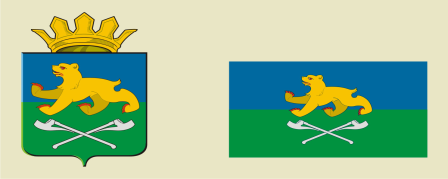 АДМИНИСТРАЦИЯ  СЛОБОДО-ТУРИНСКОГОМУНИЦИПАЛЬНОГО РАЙОНАП О С Т А Н О В Л Е Н И ЕРаспоряжениеПравительстваСвердловской областиРаспоряжениеПравительстваСвердловской областиРаспоряжениеПравительстваСвердловской областиСумма, предусмотреннаяраспоряжением Правительства Свердловской областиОстаток на начало отчетного периодаПоступило в бюджет муниципального образованияКассовый расходОстаток на конец отчетного периодаПричины неполного использования средств, сроки окончания выполнения работдата номерредакцияСумма, предусмотреннаяраспоряжением Правительства Свердловской областиОстаток на начало отчетного периодаПоступило в бюджет муниципального образованияКассовый расходОстаток на конец отчетного периодаПричины неполного использования средств, сроки окончания выполнения работ123456789ИТОГО по главному администратору доходов бюджета муниципального районаИТОГО по главному администратору доходов бюджета муниципального районаИТОГО по главному администратору доходов бюджета муниципального районаИТОГОпо муниципальному образованию ИТОГОпо муниципальному образованию ИТОГОпо муниципальному образованию 